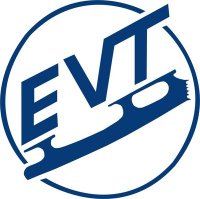 Kutsukilpailu10.12.2016 JoukkueetAIKUISETJOUKKUEEVTLast StepsHLCreme de MentsHTKJääleiditKooKooTeam Black PearlPTLAudaxTTKIce ComedyJUNIORITJOUKKUEEsJtValley Bay SynchrostyleEVTHot StepsHLMoonshadowsHLMoonlightsHSKTeam HysteriqueKooKooTeam Pink PearlPTLAltiusRJTChicas del SolVG-62Sun City SoundNOVIISITJOUKKUEEsJtValley Bay SynchroShineEVTCool StepsHLSilverlightsKooKooTeam White PearlKTKSunrisePTLAd AstraSalPaTeam SomniumTULOKKAATJOUKKUEEsJtValley Bay SynchrokidsETKSunbeamsEVT Little StepsHLSunflowersHSKTeam MagnetiqueHSKTeam MiniqueHTKMiniSparklesKaariLittle EdgesKTKSafiiritTTKIce SympathyVG-62Sun City SequinsMINORITJOUKKUEEsJtValley Bay SynchronettesETKRainbowsEVTSunny StepsHLSunlightsHTKMiniMintsHSKTeam SympatiqueKaariGolden EdgesOLKTähtitytötTTKIce MelodyVG-62Sun City Sweets